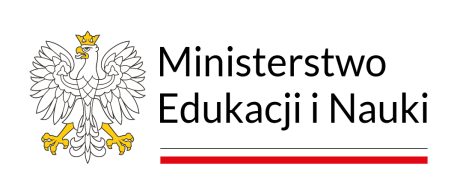 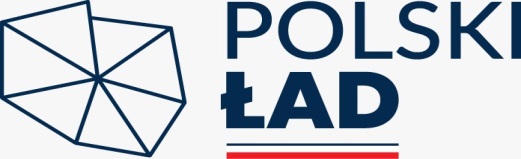 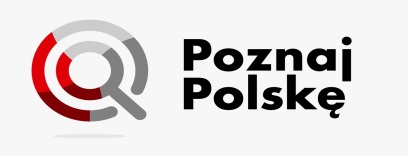 Gmina Wieliczki otrzymała dofinansowanie ze środków budżetu państwa na realizację przedsięwzięcia Ministra Edukacji i Nauki pod nazwą „Poznaj Polskę” w wysokości 20.000,00 zł. Całkowity koszt zadania wynosi 50.415,00 zł.W ramach przedsięwzięcia uczniowie Szkoły Podstawowej im. św. Jana Pawła II                 w Wieliczkach będą uczestniczyć w wycieczkach szkolnych zorganizowanych zgodnie                    z priorytetowymi obszarami edukacyjnymi wskazanymi przez Ministra Edukacji i Nauki.     W ramach tych obszarów Minister ogłasza na swojej stronie podmiotowej wykazy punktów edukacyjnych dla trzech grup wiekowych (klasy I-III szkół podstawowych, klasy IV-VIII szkół podstawowych oraz szkoły ponadpodstawowe).Poznaj Polskę - to przedsięwzięcie, które jest wsparciem organów prowadzących publiczne i niepubliczne szkoły dla dzieci i młodzieży w realizacji zadań mających na celu uatrakcyjnienie procesu edukacyjnego dzieci i młodzieży poprzez umożliwienie im poznawania Polski, jej środowiska przyrodniczego, tradycji, zabytków kultury i historii oraz osiągnięć polskiej nauki. Przedsięwzięcie ma wspomóc realizację podstaw programowych       dla szkół podstawowych i ponadpodstawowych, pozwoli urozmaicić zajęcia lekcyjne, dzięki czemu nauka nabierze praktycznego wymiaru. Uczenie się oparte na praktycznym odkrywaniu śladów historii czy też eksperymentowaniu w centrach nauki, stworzy uczniom warunki do zdobywania nowych umiejętności w niepowtarzalnym środowisku edukacyjnym.Nasi uczniowie wezmą udział w następujących wycieczkach: Uczniowie klas I – III  wycieczka trzydniowa. W ramach przedsięwzięcia odwiedzą:1) Muzeum Zamkowe w Malborku. 2) Muzeum Mikołaja Kopernika oraz Muzeum Pomnika Historii  - Zespół Katedralny we Fromborku. 3) Muzeum Zalewu Wiślanego w Kątach Rybackich, Oddział Narodowego Muzeum Morskiego.4) Tolkmicko – tramwaje wodne - rejs po Zalewie Wiślanym.5) Tolkmicko i Kadyny – układ urbanistyczny i zabytki,a uczniowie z klas IV - VIII spędzą dzień  w Warszawie. 